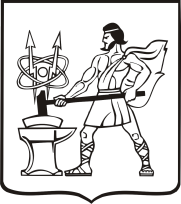 СОВЕТ ДЕПУТАТОВ ГОРОДСКОГО ОКРУГА ЭЛЕКТРОСТАЛЬМОСКОВСКОЙ ОБЛАСТИРЕШЕНИЕот 26.08.2021 № 70/15Об утверждении Положения об ознакомлении пользователей с информацией о деятельности органов местного самоуправления городского округа Электросталь Московской области, находящейся в библиотечных фондах             В соответствии с Федеральными законами от 09.02.2009 № 8-ФЗ «Об обеспечении доступа к информации о деятельности государственных органов и органов местного самоуправления», от 29.12.1994 № 78-ФЗ «О библиотечном деле», руководствуясь Уставом городского округа Электросталь Московской области, Совет депутатов городского округа Электросталь Московской области РЕШИЛ:            1. Утвердить Положение об ознакомлении пользователей с информацией о деятельности органов местного самоуправления городского округа Электросталь Московской области, находящейся в библиотечных фондах (прилагается).            2. Опубликовать настоящее решение в газете «Официальный вестник» и разместить его на официальном сайте городского округа Электросталь Московской области в информационно-телекоммуникационной сети «Интернет» по адресу: www.electrostal.ru .   3. Настоящее решение вступает в силу после его официального опубликования.            4. Контроль за исполнением настоящего решения возложить на заместителя Главы Администрации городского округа Электросталь Московской области Кокунову М.Ю.Глава городского округа                                                                                         И. Ю. ВолковаПредседатель Совета депутатовгородского округа							                          В. Я. ПекаревУтвержденорешением Совета депутатов городского округаЭлектросталь Московской областиот 26.08.2021 № 70/15Положение об ознакомлении пользователей с информацией одеятельности органов местного самоуправления городского округа Электросталь Московской области, находящейся в библиотечных фондах        1. Настоящее Положение определяет порядок ознакомления пользователей с информацией о деятельности органов местного самоуправления городского округа Электросталь Московской области, находящейся в библиотечных фондах.        2. В городском округе Электросталь Московской области пользователям обеспечивается возможность ознакомления через библиотечные фонды с информацией о деятельности следующих органов местного самоуправления:Совета депутатов городского округа Электросталь Московской области; Главы городского округа Электросталь Московской области;Администрации городского округа Электросталь Московской области.      3. В городском округе Электросталь Московской области пользователям обеспечивается возможность ознакомления с информацией о деятельности органов местного самоуправления через библиотечные фонды муниципального учреждения «Центральная библиотечная система городского округа Электросталь Московской области»  (далее- библиотека).      4. Библиотека в порядке и сроки, предусмотренные настоящим Положением, обеспечивает:ознакомление пользователей с информацией о деятельности органов местного самоуправления через библиотечный фонд (далее-библиотечный фонд);ознакомление пользователей с информацией о деятельности органов местного самоуправления через стенды, находящиеся в помещении библиотек;ознакомление  пользователей  с информацией	 о деятельности органов местного самоуправления, включенной в фонд общедоступной информации о деятельности органов местного самоуправления городского округа Электросталь Московской области через пункт подключения  к указанному фонду.      5. Пользователь вправе обратиться в библиотеку для получения информации о деятельности органов местного самоуправления, содержащейся в документах, включенных в библиотечный фонд в порядке, предусмотренном настоящим Положением.      6. Пользователь вправе обратиться в библиотеку для получения информации о деятельности органов местного самоуправления в соответствии с режимом работы библиотеки.      7. При ознакомлении  с информацией о деятельности органов местного самоуправления через библиотечные фонды пользователи обязаны соблюдать установленные правила пользования библиотечным фондом.      8. Порядок пользования библиотечным фондом, перечень основных услуг и условий их предоставления библиотекой устанавливается локальными правовыми актами библиотеки в соответствии с законодательством о библиотечном деле и подлежит размещению: на информационных стендах в здании библиотеки;на сайте библиотеки в информационно-коммуникационной сети «Интернет».      9. Пользователи, осуществляющие поиск информации о деятельности органов местного самоуправления, имеют право:бесплатно получать информацию о наличии в библиотечном фонде конкретного документа через систему каталогов и другие формы библиотечного информирования;бесплатно получить любой документ из библиотечного фонда для ознакомления в читальном зале библиотеки;бесплатно получать консультационную помощь в поиске и выборе информации о деятельности органов местного самоуправления;пользоваться другими видами услуг в соответствии с внутренними документами муниципальной библиотеки.      10. По обращению пользователя работники библиотеки в устной форме информируют его о наличии в библиотечных фондах конкретного документа, содержащего информацию о деятельности органов местного самоуправления и о порядке ознакомления с ней.      11. Пользователю предоставляются из библиотечного фонда для ознакомления документы, содержащие информацию о деятельности органов местного самоуправления городского округа Электросталь Московской области, в день обращения за ними в библиотеку, но не позднее четырех часов с момента обращения пользователей за указанными документами, за исключением случаев, когда реквизиты запрашиваемого документа требуют уточнения (поисковые данные неполны) или документы, интересующие пользователя, используются другими пользователями или работниками библиотеки. В этом случае библиотечный работник по согласованию с пользователем назначает день и время, когда пользователь сможет ознакомиться с этими документами.      12. Основанием для отказа пользователям в предоставлении информации о деятельности органов местного самоуправления через библиотечный фонд является:1).  Нарушение пользователем требований пунктов 6-7 настоящего Положения;2).  Отсутствие в библиотечном фонде запрашиваемой информации.      13. После ознакомления с документами, содержащими информацию о деятельности органов местного самоуправления, пользователь обязан возвратить их библиотечному работнику.     14. Для получения копий документов, содержащих информацию о деятельности органов местного самоуправления, пользователь обращается в библиотеку с оформленным в соответствии с требованиями действующего законодательства и муниципальных правовых актов письменным заявлением на имя руководителя библиотеки (далее-заявление).      15. В заявлении указываются:1). Сведения о пользователе: фамилия, имя, отчество (при наличии) гражданина (физического лица), либо наименование организации (юридического лица), общественного объединения, государственного органа, органа местного самоуправления;      2). Сведения о представителе пользователя (в случае если заявление подается представителем пользователя информации): фамилия, имя, отчество (при наличии) гражданина (физического лица);      3). Адрес электронной почты и (или) номер телефона для уведомления о готовности копий документов;4). Перечень документов, копии которых желает получить пользователь информацией;      5). Способ предоставления копий документов, содержащих запрашиваемую информацию о деятельности органов местного самоуправления (личное получение, по почте, в том числе по электронной почте, на компьютерном накопительном устройстве);      6). Согласие заявителя на оказание ему библиотекой платных услуг, обязательство пользователя оплатить эти услуги, если оказание данных услуг требуется для удовлетворения заявления.       16.   Если заявление подается, представителем пользователя, то к заявлению прилагается доверенность, оформленная в соответствии с требованиями законодательства Российской Федерации.       17. Основаниями для отказа в предоставлении пользователю копий документов, содержащих информацию о деятельности органов местного самоуправления, являются: 1).  Невозможность установить из содержания заявления информации, в отношении которой направлено заявление;       2).   Несоответствие заявления требованиям, предусмотренным пунктом 15 настоящего Положения; 3). Отсутствие в библиотечном фонде запрашиваемой информации.      18. Копии документов, запрошенных пользователем в заявлении, изготавливаются работниками библиотеки не позднее окончания рабочего дня, в котором заявление подано, а если заявление подано позднее, чем за три часа до окончания рабочего дня библиотеки, - не позднее чем через три часа после начала следующего рабочего дня библиотеки.      19.  В случае, если в заявлении пользователь в качестве способа предоставления копий документов указал направление по электронной почте или запись на компьютерное накопительное устройство, а соответствующие документы имеются в библиотечном фонде только в форме документов на материальном (бумажном) носителе, работником библиотеки производится сканирование документов, содержащих запрошенную в заявлении информацию о деятельности органов местного самоуправления.      20. День и время передачи копий запрашиваемых документов (информации) сообщается лицу, подавшему заявление, работником библиотеки по номеру телефона (смс-оповещение, звонок), указанному в заявлении.      21. Отправка по адресу электронной почты, запись на компьютерное накопительное устройство осуществляется работником библиотеки, в должностные обязанности которого входит отправка корреспонденции библиотеки, в сроки, предусмотренные пунктом 18 настоящего Положения.      22. Отправка копий документов на бумажном носителе либо компьютерного накопительного устройства, на которое записана запрашиваемая пользователем информация о деятельности органов местного самоуправления, осуществляет библиотечный работник, в должностные обязанности которого входит отправка корреспонденции библиотеки.      23. Плата за предоставление по заявлению пользователя информации о деятельности органов местного самоуправления взимается в случае, если объем запрашиваемой и полученной информации превышает определенный Правительством Российской Федерации объем информации, предоставляемой на бесплатной основе. В этом случае пользователем оплачиваются расходы на изготовление копий запрашиваемых документов и (или) материалов, а также расходы, связанные с их пересылкой по почте.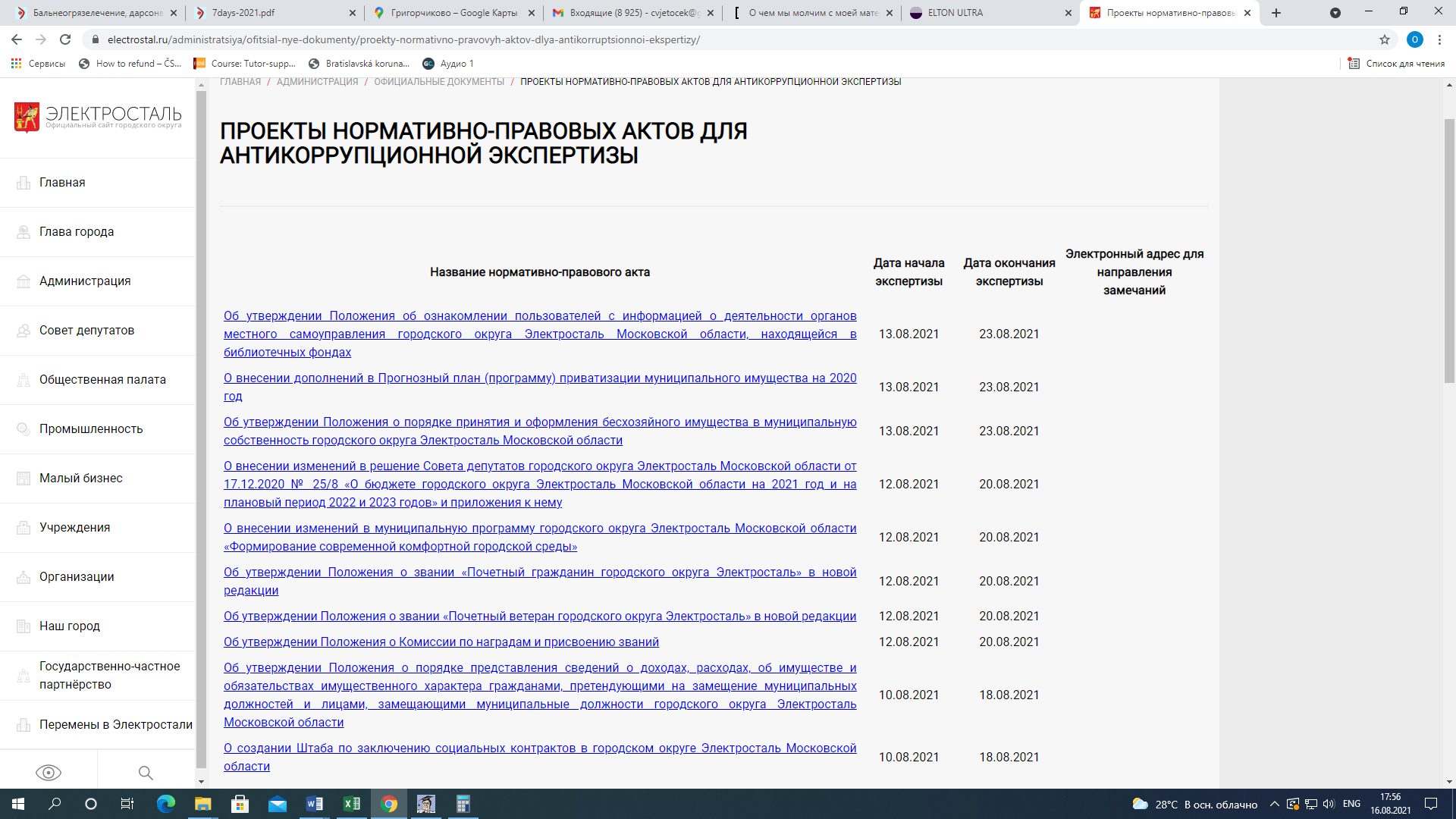 